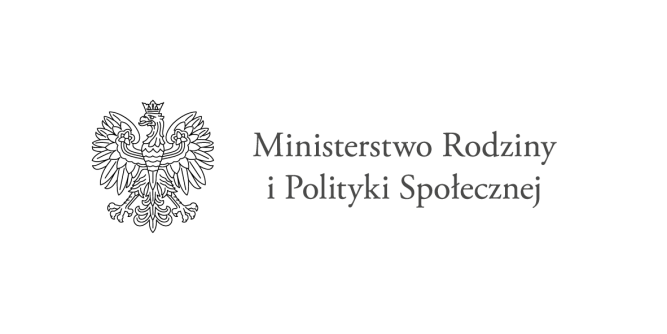 Ogłoszenie o naborze kart zgłoszeńdo Programu „Opieka wytchnieniowa” - edycja 2023Gmina Miejska Biała Podlaska przystąpiła do Programu Ministra Rodziny i Polityki Społecznej „Opieka wytchnieniowa” – edycja 2023. Program będzie realizowany przez Miejski Ośrodek Pomocy Społecznej w Białej Podlaskiej. Wsparcie w ramach Programu finansowane jest ze środków Funduszu Solidarnościowego, do końca 2023 r. Rozpoczęcie realizacji Programu planowane jest po zawarciu umowy z Wojewodą Lubelskim w sprawie wysokości i trybu przekazywania środków Funduszu Solidarnościowego.  Głównym celem Programu jest wsparcie członków rodzin lub opiekunów sprawujących bezpośrednią opiekę nad:1) dziećmi z orzeczeniem o niepełnosprawności, 2) osobami niepełnosprawnymi posiadającymi:orzeczenie o znacznym stopniu niepełnosprawności albo orzeczenie traktowane na równi z orzeczeniem o znacznym stopniu niepełnosprawności, zgodnie z art. 5 i art. 62 ustawy z dnia 27 sierpnia 1997 r. o rehabilitacji zawodowej i społecznej oraz zatrudnianiu osób niepełnosprawnych (Dz.U. z 2021 r. poz. 573, z późn. zm.) ‒ poprzez możliwość uzyskania doraźnej, czasowej pomocy w formie usługi opieki 
   wytchnieniowej.Usługi opieki wytchnieniowej przysługują w przypadku zamieszkiwania członka rodziny lub opiekuna ubiegającego się o przyznanie usług opieki wytchnieniowej,  we wspólnym gospodarstwie domowym z osobą niepełnosprawną i sprawowania całodobowej opieki nad tą osobą niepełnosprawną.Gmina uwzględnia potrzeby członków rodzin lub opiekunów sprawujących bezpośrednią opiekę nad osobą niepełnosprawną, która stale przebywa w domu, tj. nie korzysta z ośrodka wsparcia lub placówek pobytu całodobowego, np. ośrodka szkolno-wychowawczego czy internatu.Usługi opieki wytchnieniowej mogą zostać przyznane w odniesieniu do osób niepełnosprawnych, członków rodzin lub opiekunów sprawujących bezpośrednią opiekę nad osobami niepełnosprawnymi, mieszkających na terenie miasta Biała Podlaska. W celu rzetelnej kwalifikacji uczestników Programu został wprowadzony pomiar ograniczeń w codziennym funkcjonowaniu oraz zakresu niezbędnego wsparcia. Ocena ograniczeń w codziennym funkcjonowaniu oraz zakres niezbędnego wsparcia jest dokonywana na podstawie danych zawartych w Karcie pomiaru niezależności funkcjonalnej wg zmodyfikowanych kryteriów oceny - Skali FIM (stanowiącej załącznik nr 6 do Programu), którą wypełnia lekarz rodzinny/lekarz rehabilitacji medycznej/fizjoterapeuta/pielęgniarka. Jeśli wynik takiego badania wyniesie od 18 do 75 punktów (wg zmodyfikowanej punktacji), wówczas usługa opieki wytchnieniowej w pierwszej kolejności powinna trafić do członka rodziny lub opiekuna sprawującego bezpośrednią opiekę nad taką osobą niepełnosprawną. Nie jest to dokument obowiązkowy, jednak w przypadku dużej liczby zgłoszeń uczestnicy Programu posiadający tę Kartę będą mieć zapewniony dostęp do usługi opieki wytchnieniowej w pierwszej kolejności.Program będzie realizowany w następujących formach:1. Świadczenie usług opieki wytchnieniowej w ramach pobytu dziennego w:1) miejscu zamieszkania osoby niepełnosprawnej,2) innym miejscu wskazanym przez uczestnika Programu lub Realizatora Programu, spełniającym kryteria dostępności, które otrzyma pozytywną opinię gminy/powiatu.2. Świadczenie usług opieki wytchnieniowej w ramach pobytu całodobowego w:1) innym miejscu wskazanym przez uczestnika Programu lub Realizatora Programu, 
     spełniającym kryteria dostępności, które otrzyma pozytywną opinię gminy/powiatu.Limit usług opieki wytchnieniowej finansowanych ze środków Funduszu Solidarnościowego przypadających na jedną osobę niepełnosprawną w danym roku kalendarzowym wynosi nie więcej niż:240 godzin dla usług opieki wytchnieniowej świadczonej w ramach pobytu dziennego; oraz14 dni dla usług opieki wytchnieniowej świadczonej w ramach pobytu całodobowego.Limit, o którym mowa wyżej, dotyczy również:więcej niż jednego opiekuna sprawującego bezpośrednią opiekę nad jedną osobą niepełnosprawną;opiekuna sprawującego bezpośrednią opiekę nad więcej niż jedną osobą niepełnosprawną. Usługi opieki wytchnieniowej dla opiekuna sprawującego bezpośrednią opiekę nad więcej niż jedną osobą niepełnosprawną muszą być realizowane w tym samym czasie, z zastrzeżeniem zapewnienia indywidualnego wsparcia.Maksymalna długość nieprzerwanego świadczenia usług w formie pobytu dziennego wynosi 12 godzin dla jednej osoby niepełnosprawnej, z zastrzeżeniem limitów określonych w dziale V ust. 9 Programu. Usługi w formie pobytu dziennego mogą być świadczone w godzinach 6.00 – 22.00.Rodzaj i zakres godzinowy usług opieki wytchnieniowej powinien być uzależniony od osobistej sytuacji osoby niepełnosprawnej z uwzględnieniem stopnia i rodzaju niepełnosprawności uczestnika Programu. W ramach usługi opieki wytchnieniowej zapewniane jest okresowe wsparcie w zabezpieczeniu potrzeb osoby niepełnosprawnej, w zastępstwie członków rodzin lub opiekunów sprawujących na co dzień bezpośrednią opiekę. Gmina kwalifikuje do przyznania/przyznaje usługi opieki wytchnieniowej na podstawie Karty zgłoszenia do Programu Opieka wytchnieniowa – edycja 2023, której wzór stanowi załącznik nr 7 do Programu.Gmina umożliwi osobie niepełnosprawnej lub członkom rodziny/opiekunom sprawującym bezpośrednią opiekę nad osobą niepełnosprawną samodzielny wybór:   1) osoby, która będzie świadczyć usługę opieki wytchnieniowej pod warunkiem, że osoba 
        wskazana spełnia przynajmniej jeden z warunków, o których mowa w dziale V ust. 7
        pkt 1 i 2 Programu;    2) miejsca, o którym mowa w Programie w dziale V ust. 5 pkt 1 lit. c oraz ust. 5 pkt 2 lit. c, 
       z zastrzeżeniem, że wskazane miejsce otrzyma pozytywną opinię gminy.Zgodnie z działem V ust. 7 Programu, usługi opieki wytchnieniowej mogą być świadczone w miejscach, o których mowa w ust. 5 pkt 1 lit. a i c oraz ust. 5 pkt 2 lit. c przez:osoby posiadające dyplom potwierdzający uzyskanie kwalifikacji w zawodzie asystent osoby niepełnosprawnej/pielęgniarka lub innym, zapewniającym realizację usługi opieki wytchnieniowej w zakresie adekwatnym do indywidualnych potrzeb osoby niepełnosprawnej (wynikających z Karty zgłoszenia, której wzór stanowi załącznik nr 7 do Programu) lubosoby posiadające, co najmniej 6-miesięczne udokumentowane doświadczenie w udzielaniu bezpośredniej pomocy/opieki osobom niepełnosprawnym, w tym np. doświadczenie zawodowe, udzielanie wsparcia osobom niepełnosprawnym w formie wolontariatu itp. Posiadanie doświadczenia, powinno zostać udokumentowane pisemnym oświadczeniem podmiotu, który zlecał udzielanie bezpośredniej pomocy osobom niepełnosprawnym.Usługi opieki wytchnieniowej nie mogą być świadczone przez członków rodziny, opiekunów prawnych lub osoby faktycznie zamieszkujące razem z uczestnikiem Programu. 
Na potrzeby realizacji Programu, za członków rodziny uznać należy wstępnych lub  zstępnych, małżonka, rodzeństwo, teściów, macochę, ojczyma oraz osobę pozostającą we wspólnym pożyciu, a także osobę pozostającą w stosunku przysposobienia z uczestnikiem Programu.W przypadku zmiany miejsca zamieszkania/pobytu uczestnik Programu składa do gminy  oświadczenie o wcześniejszym korzystaniu z usług opieki wytchnieniowej.Uczestnik Programu, któremu przyznano pomoc w postaci usług opieki wytchnieniowej nie ponosi odpłatności za realizację usług w ramach Programu.Osoba potrzebująca wsparcia w postaci usług opieki wytchnieniowej składa 
w Miejskim Ośrodku Pomocy Społecznej w Białej Podlaskiej – budynek przy ul. Marszałka Józefa Piłsudskiego 15 (pokój 6), za pośrednictwem poczty na adres: Miejski Ośrodek Pomocy Społecznej w Białej Podlaskiej, ul. Marszałka Józefa Piłsudskiego 24, 21-500 Biała Podlaska lub poprzez ePUAP, komplet dokumentów:Kartę zgłoszenia do Programu „Opieka wytchnieniowa” – edycja 2023 (wypełnioną i podpisaną),Kserokopię aktualnego orzeczenia o stopniu niepełnosprawności/ o niepełnosprawności, Podpisaną klauzulę informacyjną o przetwarzaniu danych osobowych,Oświadczenie członka rodziny lub opiekuna, ubiegającego się o przyznanie usług opieki wytchnieniowej, o zamieszkiwaniu we wspólnym gospodarstwie domowym z osobą niepełnosprawną i sprawowaniu całodobowej opieki nad tą osobą niepełnosprawną,Kartę pomiaru niezależności funkcjonalnej wg zmodyfikowanych kryteriów oceny – Skali  FIM (nieobowiązkowo).– w terminie do dnia 31 stycznia 2023 r. Po upływie ww. terminu karty zgłoszenia będą przyjmowane/rozpatrywane wg kolejności,  do wyczerpania limitu godzin/dni przewidzianych do realizacji w poszczególnych formach  Programu.Szczegółowe informacje dotyczące Programu można uzyskać w Miejskim Ośrodku Pomocy Społecznej w Białej Podlaskiej – budynek przy ul. Marszałka Józefa Piłsudskiego 15, 
pokój nr 6, nr telefonu: 83 344 46 14,  83 341 64 55. Do pobrania:Karta zgłoszenia do Programu „Opieka wytchnieniowa” – edycja 2023 – załącznik nr 7 do ProgramuKlauzula informacyjna o przetwarzaniu danych osobowychOświadczenie członka rodziny lub opiekuna, ubiegającego się o przyznanie usług opieki wytchnieniowej, o zamieszkiwaniu we wspólnym gospodarstwie domowym z osobą niepełnosprawną i sprawowaniu całodobowej opieki nad osobą niepełnosprawnąKarta pomiaru niezależności funkcjonalnej wg zmodyfikowanych kryteriów oceny - Skali FIM – załącznik nr 6 do ProgramuProgram „Opieka wytchnieniowa” – edycja 2023